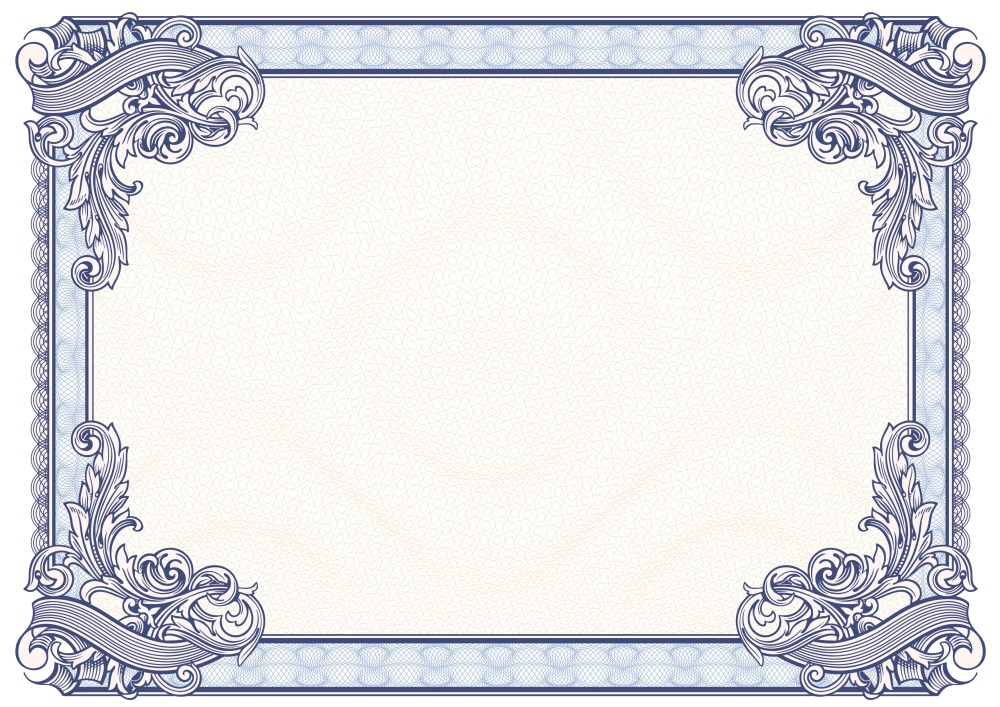 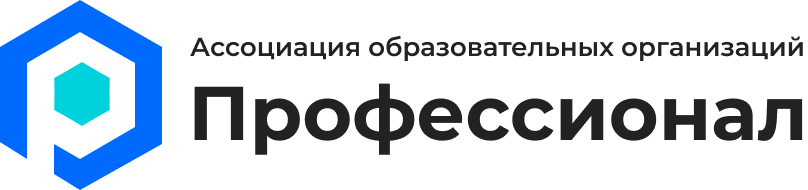 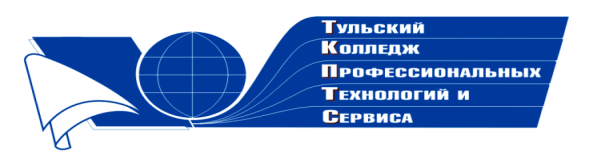 Государственное профессиональноеобразовательное учреждение  Тульской области «Тульский колледж профессиональных технологий и сервиса»ДипломНаграждаетсяСапронова Анастасия Сергеевна,занявшая 3 место  в общероссийском заочном конкурсе «Коллекция педагогического мастерства и творчества»  с социальным проектом«Виртуальная выставка «171-й  Тульский Краснознаменный истребительный авиационный полк»в номинации «Образовательный проект»     Директор ГПОУ ТО       «ТКПТС»                                     С.С. Курдюмов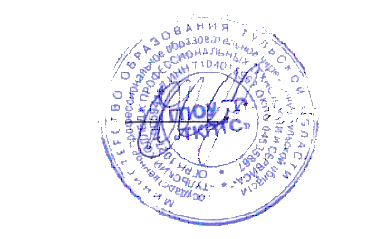 2019 год